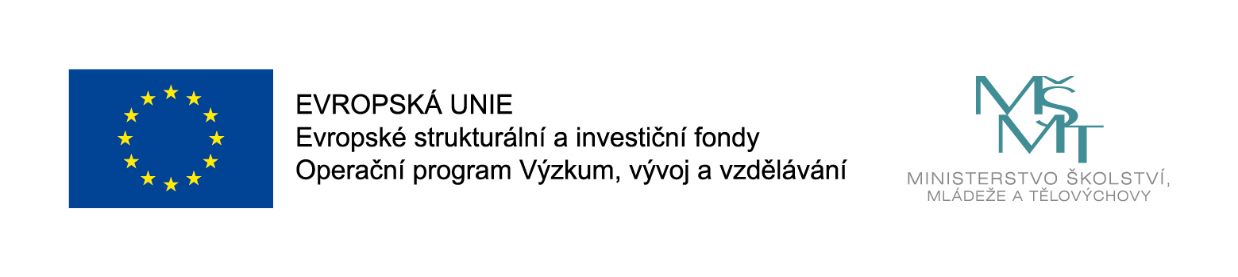 MUNI 4.0: The power of “yes and”: WorkshopSamuel LagierDatum: Thursday 10 September 11:40 – 12:10Konference CercleS 2020: Centrum jazykového vzdělávání MU, Fakulta sociálních studií, BrnoWorkshopNew ideas are often welcomed with (not so well) disguised criticism and skepticism in the form of "yes, but…". Rather than resisting, this workshop will be about embracing. It is the natural follow-up of Unleash your creative power. With the open attitude of welcoming new ideas, trust can be established, along with the capacity of co-creating. Working with someone is fundamentally an act of co-creation, regardless of the task at hand. This workshop is an exploration of a simple rule of collaboration, taken from the world of improvised comedy.Every participant will be invited to engage in simple, playful and experiential activities derived from improvised comedy. These activities will happen in pairs, in small groups and with all the participants with the same goal: working together. There is no need to be funny, creative or artistic to engage in the activities of this workshop.The workshop will end with a discussion on the importance of efficient collaboration at work.Activities during this workshop will happen in pairs, in small groups and with all the participants. Some exercises will be purely physical (e.g. walking around the room), some purely verbal (e.g. telling a story). It is preferable for all participants to wear comfortable clothes and shoes. During the majority of the workshop, participants will be on their feet rather than sitting.Questions for discussion:
What are the requirements for a collaboration to be successful ?
Are you a successful collaborator ? Do you enjoy or drag working with others ?References:The Predator-Prey-Partner model, described in Ego tango by Amy Carroll, which is a variant of the Child-Parent-Adult model described by Eric Berne in Games people play.Dr Samuel Lagier is a scientist and a comedian. He specializes in communication, collaboration and creativity. He runs SamSpeaksScience, dedicated to help researchers talk about their work. Sam joined the TEDxLausanne team for 6 years as a curator, coach and host. He brings storytelling to experts for them to effectively share their rational, factual and thorough vision of the world to society. Sam holds a PhD in neuroscience and his 15 years of scientific research made him an expert in the exploration of complex systems, processes and ideas.With over 13 years of experience with improvised comedy, he gives a serious playful twist to his experiential trainings. Learning is most effective through action and his situation-based activities provide the ideal platform for participants to understand the necessary ingredients for efficient collaboration and co-creation.